SundayMondayTuesdayWednesdayThursdayFridaySaturday1  Strat Open Pairs  A/B/C 10:30-2:00NAP Strat Open     A/B/C         7 pm2  Super Play  9:30     0-1500 Strat Pairs A/B/C           12:30 Where’s Waldo Open Pairs    7pm3Strat Open Pairs  A/B/C          9:15 0-500 Pairs A/B/C        12:4512:4512:45 4NAP Strat Open Pairs                 12:305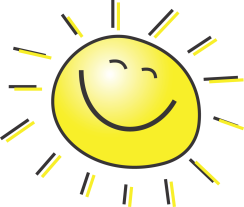 6NAP Strat Open Pairs            9:15 Gentle DuplicateA/B/C       12:457  Strat Open Prs A/B/C         12:300-300  Junior Fund Game Strat Prs  A/B/C        6:30Strat Prs  A/B/C       6:308  NAP  Strat Open  A/B/C 10:30-2:00Strat Open Pairs    A/B/C         7 pm9 Super Play  9:30     0-1500 Strat Pairs A/B/C         12:30 Where’s Waldo NAP  Pairs    7pm10 NAP Strat Open Pairs            9:15 0-500 Pairs A/B/C        12:4511NAP Strat Open Pairs                 12:3013Strat Open PairsA/B/C         9:15Gentle DuplicateA/B/C       12:4514NAP Strat Open Pairs         12:300-300 Strat Prs  A/B/C       6:3015Strat Open Pairs  A/B/C 10:30-2:00NAP Strat Open     A/B/C         7 pm16 Super Play  9:30     0-1500 Strat Pairs A/B/C           12:30 Where’s Waldo Open Pairs    7pm17Strat Open Pairs  A/B/C          9:15 0-500 Pairs A/B/C        12:4518Happy BirthdayStrat Open Pairs                 12:301920NAP Strat Open Pairs            9:15 Gentle DuplicateA/B/C       12:4521Strat Open Pairs A/B/C      12:300-300 Strat Prs  A/B/C       6:3022  NAP  Strat Open  A/B/C 10:30-2:00Strat Open Pairs    A/B/C         7 pm23Super Play  9:30     0-1500 Strat Pairs A/B/C         12:30 Where’s Waldo NAP  Pairs  7pm24NAP Strat Open Pairs            9:15 0-500 Pairs A/B/C        12:4525Strat Open Pairs                 12:302627Strat Open PairsA/B/C         9:15Gentle DuplicateA/B/C       12:4528NAP Strat Open Pairs         12:300-300 Strat Prs  A/B/C       6:3029Strat Open Pairs  A/B/C 10:30-2:00Strat Open Pairs   A/B/C         7 pm30 Super Play  9:30     0-1500 Strat Pairs A/B/C           12:30 Where’s Waldo Open Pairs    7pm31Strat Open Pairs  A/B/C          9:15 0-500 Pairs A/B/C        12:45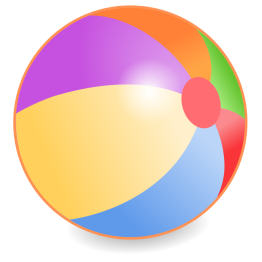 